Street Naming and Numbering Application Form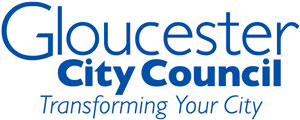 ApplicantApplicantApplicantApplicantForenameSurnameSurnameAddressAddressPostcodePostcodeEmail:Tel No:Tel No:Details of ApplicationDetails of ApplicationDetails of ApplicationDetails of ApplicationDetails of ApplicationDetails of ApplicationDetails of ApplicationDetails of ApplicationDetails of ApplicationDetails of ApplicationPlanning Application Ref:Planning Application Ref:Planning Application Ref:Building Regulation Application Ref:Building Regulation Application Ref:Building Regulation Application Ref:Building Regulation Application Ref:Are you the Property OwnerAre you the Property OwnerAre you the Property OwnerYesYesYesYesYesNoNoDetails of Proposed Development / Change of NameDetails of Proposed Development / Change of NameDetails of Proposed Development / Change of NameDetails of Proposed Development / Change of NameDetails of Proposed Development / Change of NameDetails of Proposed Development / Change of NameDetails of Proposed Development / Change of NameDetails of Proposed Development / Change of NameDetails of Proposed Development / Change of NameDetails of Proposed Development / Change of NamePayment (Note: Fee is non-refundable and the applicant will be invoiced after application has been processed)Payment (Note: Fee is non-refundable and the applicant will be invoiced after application has been processed)Payment (Note: Fee is non-refundable and the applicant will be invoiced after application has been processed)Payment (Note: Fee is non-refundable and the applicant will be invoiced after application has been processed)Payment (Note: Fee is non-refundable and the applicant will be invoiced after application has been processed)Payment (Note: Fee is non-refundable and the applicant will be invoiced after application has been processed)Payment (Note: Fee is non-refundable and the applicant will be invoiced after application has been processed)Payment (Note: Fee is non-refundable and the applicant will be invoiced after application has been processed)Payment (Note: Fee is non-refundable and the applicant will be invoiced after application has been processed)Payment (Note: Fee is non-refundable and the applicant will be invoiced after application has been processed)Application Fee:Application Fee:Important Note: If you are not the owner of the property, for example, if you are required to provide letter from the owner agreeing to the contents of this application.  If a property has already been named and numbered, a request to remove the number from the official address would be normally refused.Important Note: If you are not the owner of the property, for example, if you are required to provide letter from the owner agreeing to the contents of this application.  If a property has already been named and numbered, a request to remove the number from the official address would be normally refused.Important Note: If you are not the owner of the property, for example, if you are required to provide letter from the owner agreeing to the contents of this application.  If a property has already been named and numbered, a request to remove the number from the official address would be normally refused.Important Note: If you are not the owner of the property, for example, if you are required to provide letter from the owner agreeing to the contents of this application.  If a property has already been named and numbered, a request to remove the number from the official address would be normally refused.Important Note: If you are not the owner of the property, for example, if you are required to provide letter from the owner agreeing to the contents of this application.  If a property has already been named and numbered, a request to remove the number from the official address would be normally refused.Important Note: If you are not the owner of the property, for example, if you are required to provide letter from the owner agreeing to the contents of this application.  If a property has already been named and numbered, a request to remove the number from the official address would be normally refused.Important Note: If you are not the owner of the property, for example, if you are required to provide letter from the owner agreeing to the contents of this application.  If a property has already been named and numbered, a request to remove the number from the official address would be normally refused.Important Note: If you are not the owner of the property, for example, if you are required to provide letter from the owner agreeing to the contents of this application.  If a property has already been named and numbered, a request to remove the number from the official address would be normally refused.Important Note: If you are not the owner of the property, for example, if you are required to provide letter from the owner agreeing to the contents of this application.  If a property has already been named and numbered, a request to remove the number from the official address would be normally refused.Important Note: If you are not the owner of the property, for example, if you are required to provide letter from the owner agreeing to the contents of this application.  If a property has already been named and numbered, a request to remove the number from the official address would be normally refused.Attached Information ChecklistAttached Information ChecklistAttached Information ChecklistAttached Information ChecklistAttached Information ChecklistAttached Information ChecklistAttached Information ChecklistAttached Information ChecklistAttached Information ChecklistAttached Information ChecklistImportant Note: Please ensure the following information is attached. Failure to do so may delay your application.Important Note: Please ensure the following information is attached. Failure to do so may delay your application.Important Note: Please ensure the following information is attached. Failure to do so may delay your application.Important Note: Please ensure the following information is attached. Failure to do so may delay your application.Important Note: Please ensure the following information is attached. Failure to do so may delay your application.Important Note: Please ensure the following information is attached. Failure to do so may delay your application.Important Note: Please ensure the following information is attached. Failure to do so may delay your application.Important Note: Please ensure the following information is attached. Failure to do so may delay your application.Important Note: Please ensure the following information is attached. Failure to do so may delay your application.Important Note: Please ensure the following information is attached. Failure to do so may delay your application.Completed ApplicationCompleted ApplicationCompleted ApplicationCompleted ApplicationCompleted ApplicationCompleted ApplicationCompleted ApplicationCompleted ApplicationCompleted ApplicationA scaled location plan and sufficient detail to accurately locate properties and frontages.A scaled location plan and sufficient detail to accurately locate properties and frontages.A scaled location plan and sufficient detail to accurately locate properties and frontages.A scaled location plan and sufficient detail to accurately locate properties and frontages.A scaled location plan and sufficient detail to accurately locate properties and frontages.A scaled location plan and sufficient detail to accurately locate properties and frontages.A scaled location plan and sufficient detail to accurately locate properties and frontages.A scaled location plan and sufficient detail to accurately locate properties and frontages.A scaled location plan and sufficient detail to accurately locate properties and frontages.If the development is for flats, please confirm where post boxes will be located via annotation on the location plan and their breakdownIf the development is for flats, please confirm where post boxes will be located via annotation on the location plan and their breakdownIf the development is for flats, please confirm where post boxes will be located via annotation on the location plan and their breakdownIf the development is for flats, please confirm where post boxes will be located via annotation on the location plan and their breakdownIf the development is for flats, please confirm where post boxes will be located via annotation on the location plan and their breakdownIf the development is for flats, please confirm where post boxes will be located via annotation on the location plan and their breakdownIf the development is for flats, please confirm where post boxes will be located via annotation on the location plan and their breakdownIf the development is for flats, please confirm where post boxes will be located via annotation on the location plan and their breakdownIf the development is for flats, please confirm where post boxes will be located via annotation on the location plan and their breakdownConfirmed layout Plan showing the road layout and plot numbers (including internal layout plans for developments including flats)Confirmed layout Plan showing the road layout and plot numbers (including internal layout plans for developments including flats)Confirmed layout Plan showing the road layout and plot numbers (including internal layout plans for developments including flats)Confirmed layout Plan showing the road layout and plot numbers (including internal layout plans for developments including flats)Confirmed layout Plan showing the road layout and plot numbers (including internal layout plans for developments including flats)Confirmed layout Plan showing the road layout and plot numbers (including internal layout plans for developments including flats)Confirmed layout Plan showing the road layout and plot numbers (including internal layout plans for developments including flats)Confirmed layout Plan showing the road layout and plot numbers (including internal layout plans for developments including flats)Confirmed layout Plan showing the road layout and plot numbers (including internal layout plans for developments including flats)Please return this form and relevant details/plans to: Street Naming & Numbering, Gloucester City Council, PO Box 2017, Pershore, WR10 9BJ, 01452 396396 or by email at systems@gloucester.gov.ukPlease return this form and relevant details/plans to: Street Naming & Numbering, Gloucester City Council, PO Box 2017, Pershore, WR10 9BJ, 01452 396396 or by email at systems@gloucester.gov.ukPlease return this form and relevant details/plans to: Street Naming & Numbering, Gloucester City Council, PO Box 2017, Pershore, WR10 9BJ, 01452 396396 or by email at systems@gloucester.gov.ukPlease return this form and relevant details/plans to: Street Naming & Numbering, Gloucester City Council, PO Box 2017, Pershore, WR10 9BJ, 01452 396396 or by email at systems@gloucester.gov.ukSignatureDateFreedom of Information, Environmental Information Regulations and Data ProtectionPersonal information given on this form will be used for the purposes of processing your request for Street Naming and Numbering, and will not be used for any other purposes. If the Council receives a request, under the Freedom of Information Act (FOI) or Environmental Information Regulations (EIR), to show information relating to Street Naming and Numbering questions they are obliged to do so unless the information is exempt under the Act. We can only withhold information under FOI or EIR if the information falls under one of the exemptions (FOI) or exceptions (EIR) set out in legislation. For certain Street Naming and Numbering issues the applicant would be advised to complete the commercially sensitive checklist that should set out the reasons why, and for how long, they feel any information relating to the case needs to remain confidential. However, whilst we will take account of these views, the final decision on whether the information should be withheld rests with the Council.